附件2：帆软简介帆软软件有限公司成立于2006年，专注商业智能和数据分析领域。连续多年占据中国BI市场占有率第一，并先后获得包括Gartner、IDC、CCID在内的众多专业咨询机构的认可。多年来帆软软件深耕地产行业多年，对住宅、商业、文旅等多个板块均有开拓，截止2019年已服务百余家客户，其中包含碧桂园、恒大、融创等多家知名房企。帆软旗下产品包括：企业级WEB报表软件-帆软报表FineReport，入选Gartner报表平台全球市场指南；自助大数据分析的BI工具-帆软商业智能FineBI，入选CEIA中国企业IT大奖-最佳BI方案；专注移动数据分析的移动BI平台-FineMobile ；专注大屏智慧决策的大屏数据可视化方案；以及自助式的云端应用搭建工具-简道云；这些产品在各自的领域内均处于领先地位。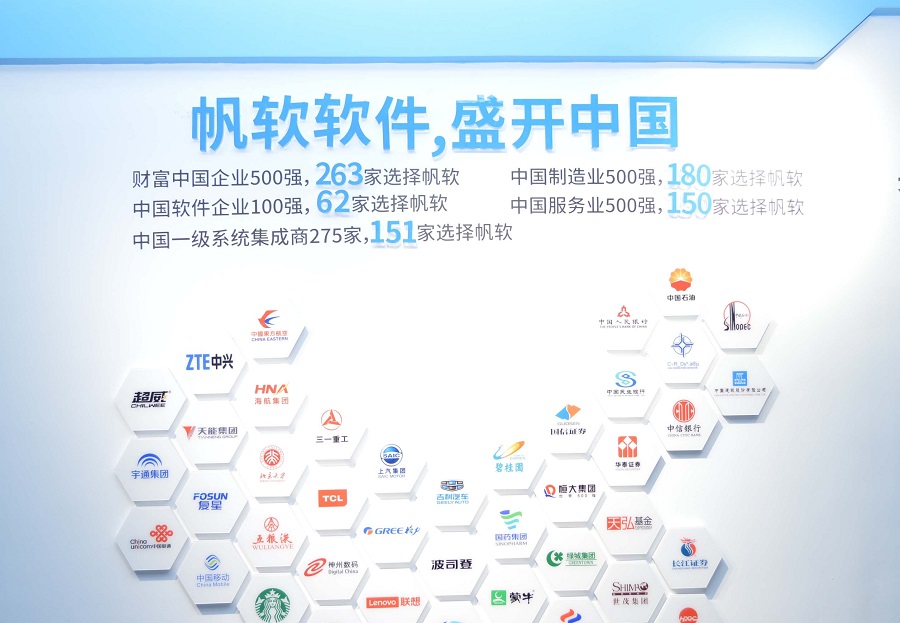 